Go to https://www.mixbook.com and make an account or log in if you already have.Complete the front cover with the title “Poetry” and “By (your first name)”.Add at least one photo that you saved on your computer from the internet or Stickers from the left side of the screen. Here is an example.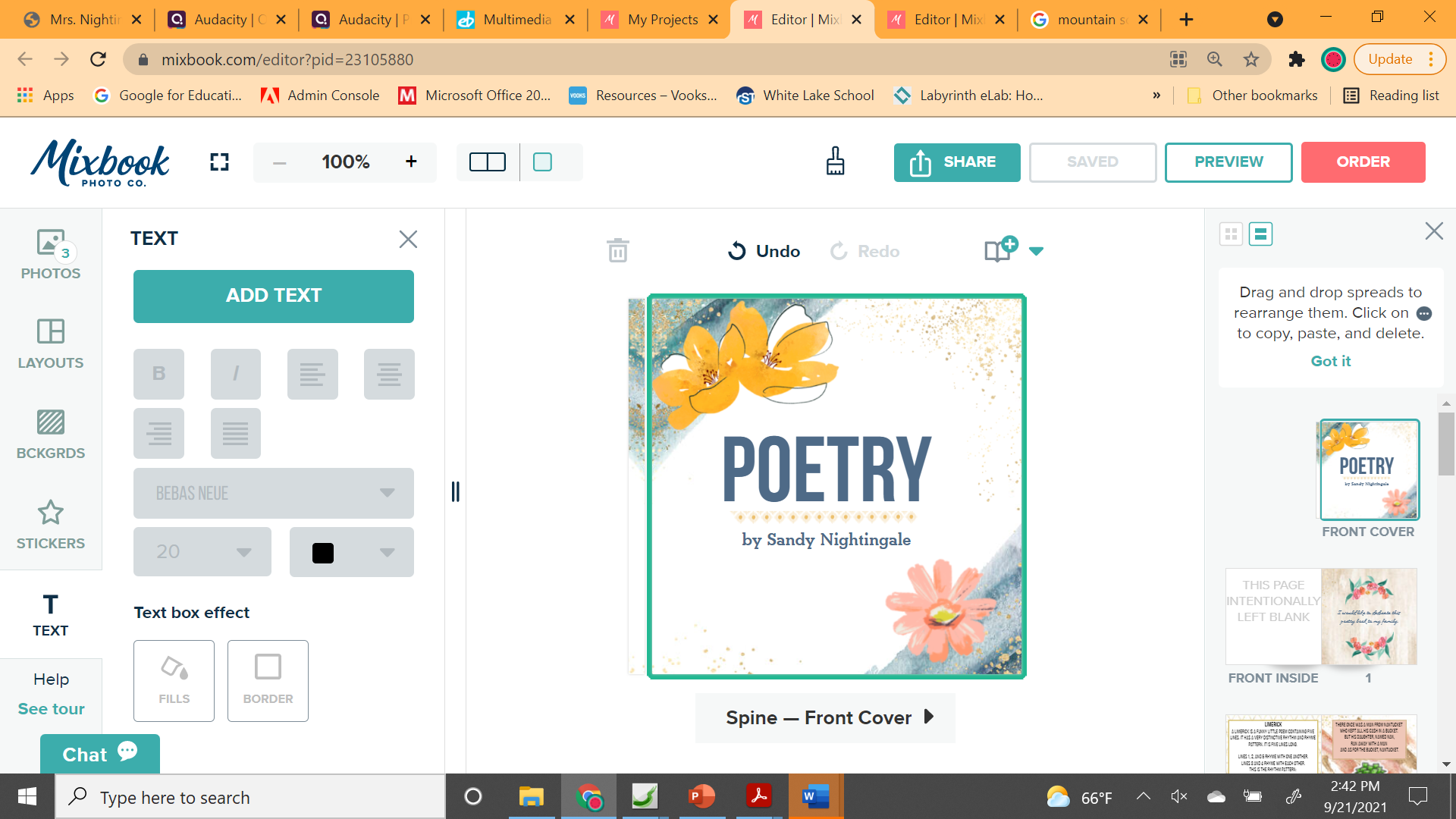 Page 1 – Make a dedication page with at least one picture or sticker and the text, “I would like to dedicate this poetry book to _________.”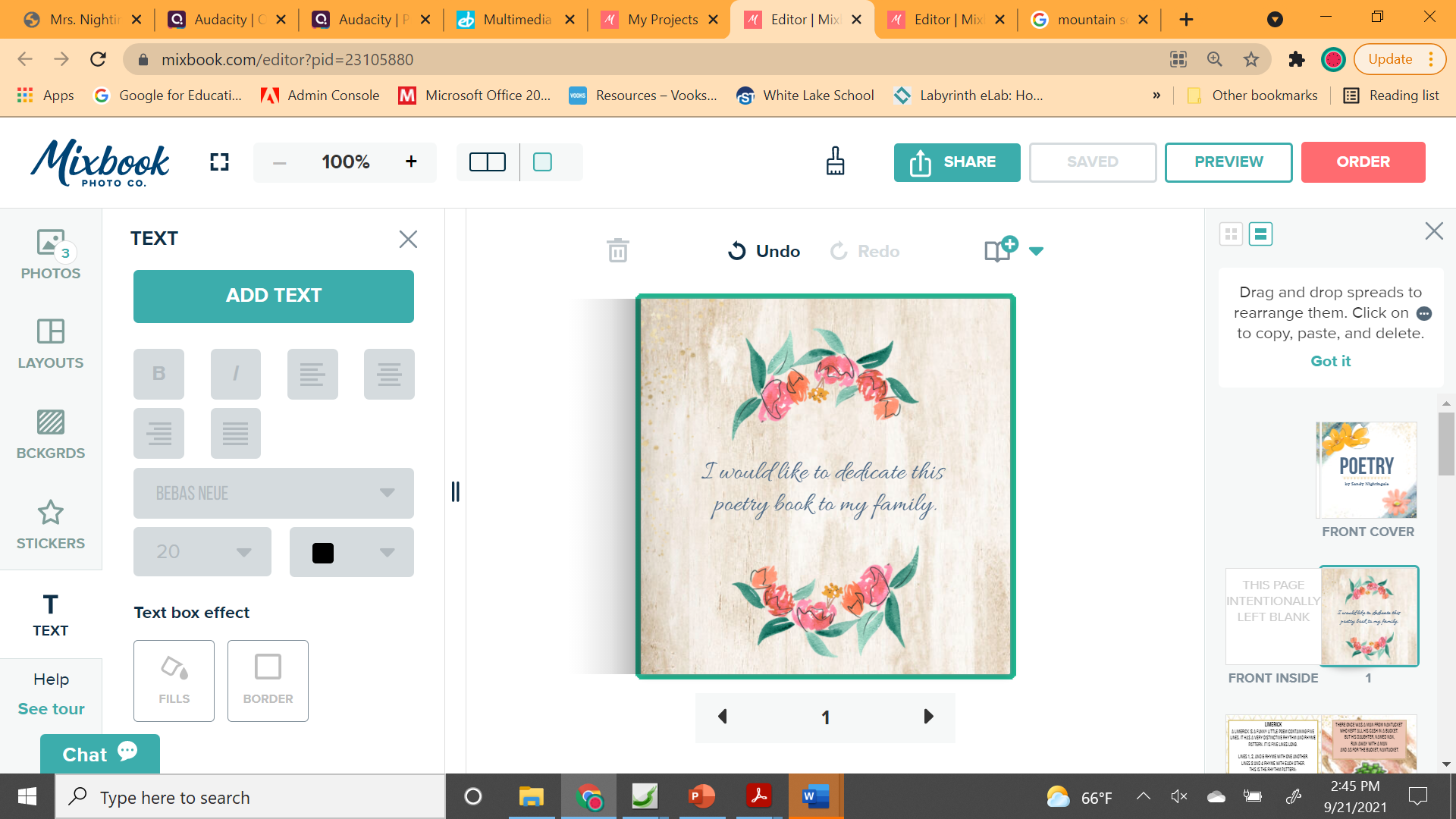 Pages 2-3: Copy the definition of a Limerick on page 2 and write your own limerick for page 3. There does not have to be a picture on the definition page, but find a picture to go with your limerick page.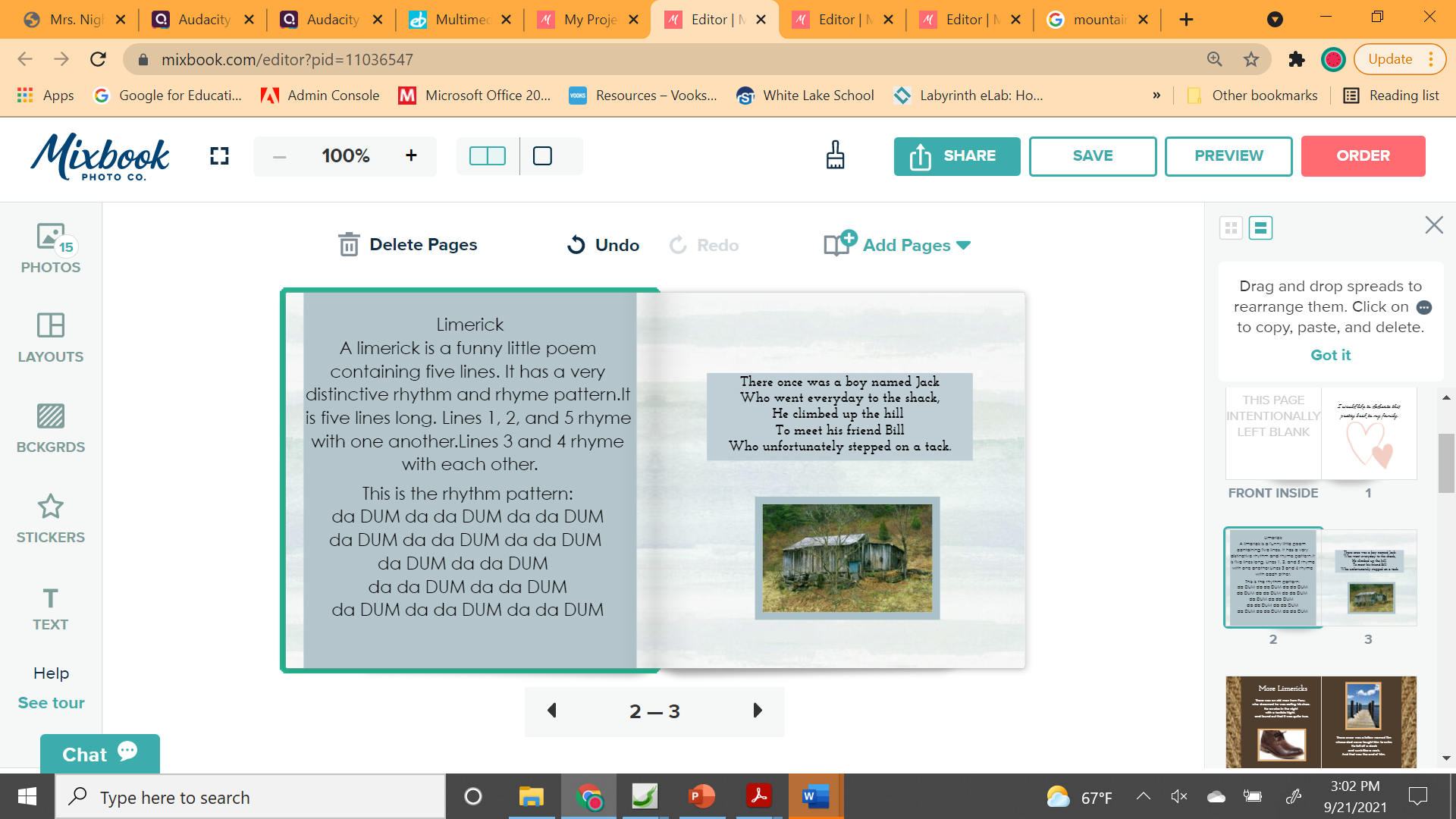 